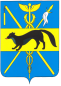 АДМИНИСТРАЦИЯБОГУЧАРСКОГО МУНИЦИПАЛЬНОГО РАЙОНАВОРОНЕЖСКОЙ ОБЛАСТИПОСТАНОВЛЕНИЕот «07» февраля 2022 г. № 62              г. БогучарО внесении изменения в постановление администрации Богучарского муниципального района от 21.12.2021 № 737 «О проведении районных конкурсов «Учитель года - 2022» и «Воспитатель года - 2022»» В связи с проведенными организационно-штатными мероприятиями администрация Богучарского муниципального района Воронежской области п о с т а н о в л я е т:1. Внести изменение в постановление администрации Богучарского муниципального района от 21.12.2021 № 737 «О проведении районных конкурсов «Учитель года - 2022» и «Воспитатель года - 2022»»:1.1. Приложение № 3 к постановлению администрации Богучарского муниципального района от 21.12. 2021 №737 «Состав оргкомитета конкурсов «Учитель года-2022», «Воспитатель года-2022» изложить согласно приложению к данному постановлению.2. Контроль за исполнением настоящего постановления возложить на заместителя главы администрации Богучарского муниципального района – руководителя аппарата администрации района Самодурову Н.А.Приложение к постановлению администрации Богучарского муниципального районаот 07.02.2022 № 62Приложение №3к постановлению администрации Богучарского муниципального районаот 21.12.2021 № 737Состав оргкомитета конкурсов «Учитель года-2022»,«Воспитатель года-2022»Ткачев И.В. – председатель оргкомитета, руководитель отдела по образованию, опеке и попечительству администрации Богучарского муниципального района Воронежской области.Харченко М.А. – заместитель председателя оргкомитета, ведущий специалист отдела по образованию, опеке и попечительству администрации Богучарского муниципального района Воронежской области.Овчарова О.В. – секретарь оргкомитета в конкурсе «Воспитатель года -2022».Кравцова Т.Ю. – секретарь оргкомитета в конкурсе «Учитель года – 2022».Члены оргкомитета:Богданов И.В. – председатель Богучарской районной организации общероссийского профсоюза образования.Павловская И.Н. – руководитель МКУ «ЦОДСО».Решетникова Т.И. – директор МКУ ДО «Богучарский районный Центр детского творчества».Скорик Н.В. – заведующий МКДОУ «Богучарский детский сад комбинированного вида «Теремок».Алабина Г.Ю. – директор МКОУ «Богучарская СОШ №1».Глава Богучарского муниципального районаВ.В. Кузнецов